GMINA FAŁKÓW                                                                                              Fałków, 10-11-2021rul.Zamkowa 1A; 26-260 FałkówDotyczy postępowania: „Dostawa wyposażenia pracowni dydaktycznych w szkołach podstawowych w gminie Fałków”,  Numer sprawy: ZP.271.5.2021.RPOWŚWszyscy WykonawcyZamawiający działając na podstawie art. 286 oraz art. 271 ustawy z 11 września 2019 r. - Prawo zamówień publicznych (Dz. U. z 2019 r. poz. 2019), informuje iż w postepowaniu pn. „Dostawa wyposażenia pracowni dydaktycznych w szkołach podstawowych w gminie Fałków”, dokonuje zmiany treści SWZ w następujący sposób:Z uwagi na problemy techniczne z publikacją ogłoszenia w miniPortalu, Zamawiający zmienia termin składania ofert z 15.11.2021r godz. 10.00 na 17.11.2021r godz. 10.00. Analogicznie zmianie ulega termin otwarcia ofert z 15.11.2021r godz.12.00 na 17.11.2021r godz.12.00.  Zmiana wpływa na termin związania z ofertą i określa się go do dnia 16.12.2021rSWZ, w tym wzór formularza ofertowego, umowy oraz wzory oświadczeń zostały omyłkowo oznaczone nieprawidłowym logiem Programu w ramach którego zadanie jest współfinansowane (na dokumentach widnieje logo Europejskiego Funduszu Społecznego zamiast właściwego Europejskiego Funduszu Rozwoju Regionalnego). Zamawiający ponownie publikuje SWZ z załącznikami, oznaczonymi prawidłowym logiem UE, zalecając Wykonawcom składanie ofert na prawidłowo oznaczonych logami unijnymi  formularzach.W przypadku ofert, które już zostały złożone lub będą omyłkowo złożone na nieprawidłowo oznaczonych formularzach, zamawiający również je zaakceptuje.  Pozostałe zapisy SWZ pozostają bez zmian.	/-/ Henryk Konieczny                                                                                                                  Wójt Gminy Fałków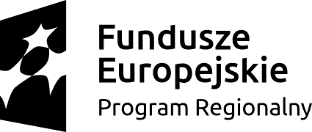 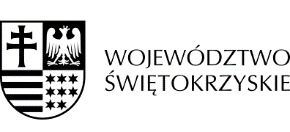 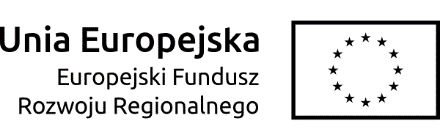 